   j j j j  J J  J J j j            jJJAşağıdaki tablodaki açık heceleri iyice okutup ezberletin. Altına yazdırın.Aşağıdaki tablodaki kapalı heceleri iyice okutup ezberletin.Altına yazdırın.Aşağıda verilen sesleri birleştirerek hece ve kelimeler oluşturalım.Sayın Veli, aşağıdaki hece ve sözcükleri, öğrencinize önce hece hece, sonra heceletmeden   YÜKSEK SESLE  OKUTUNUZ.Heceler çizgilerle belirtilmiştir.aj, Ajda, ajan, jant, jandarma, baraj, jakuzi, jilet, oje, marjinal, Jale, müjde, debriyaj, garaj, jeton, markaj, ejderha, Jale, Jüpiter, jurnal, masaj, mesaj, jimnastik, jüri, jaguar, jest, jokey, jön, jinekolog, jip, jöle, jurnalci, jelatin, jeolog, jeoloji, jenerik, jaluzi, jambon, jeneratör, makyaj, oksijen, peyzaj, proje,ruj, viraj, ajanda, Japon, Japonya Aşağıdaki cümleleri okuttuktan sonra bakmadan defterine yazdırınız.Ajda jeton al, onu ara.Halam yeniden rejime başladı.Jale bu baraj .Hale, oje ile ruj aldı.Vahit garajdan jantı getirdi.Japonya’dan ülkemize turist geliyor?               JALE  İLE  JÜLİDEJale’nin babası jandarmadır. Babası Jale’ yi jimnastik salonuna yazdırdı. Jale de jimnastik yapmayı seviyordu. Jale saçlarına jöle çaldı. Jimnastik salonuna spor yapmaya gitti. Arkadaşı Jülide’de oradaydı. Birlikte jimnastik aletleri ile spor yaptılar. Jimnastik çalışması bittikten sonra dışarı çıktılar. Jale bir jeton alarak metroya bindi. Eve gitti. Sonra Jülide’ye “İyi günler” diye mesaj çekti. Jale ajandasına bugünkü yaptıklarını yazdı. ÇIKARMA İŞLEMLERİ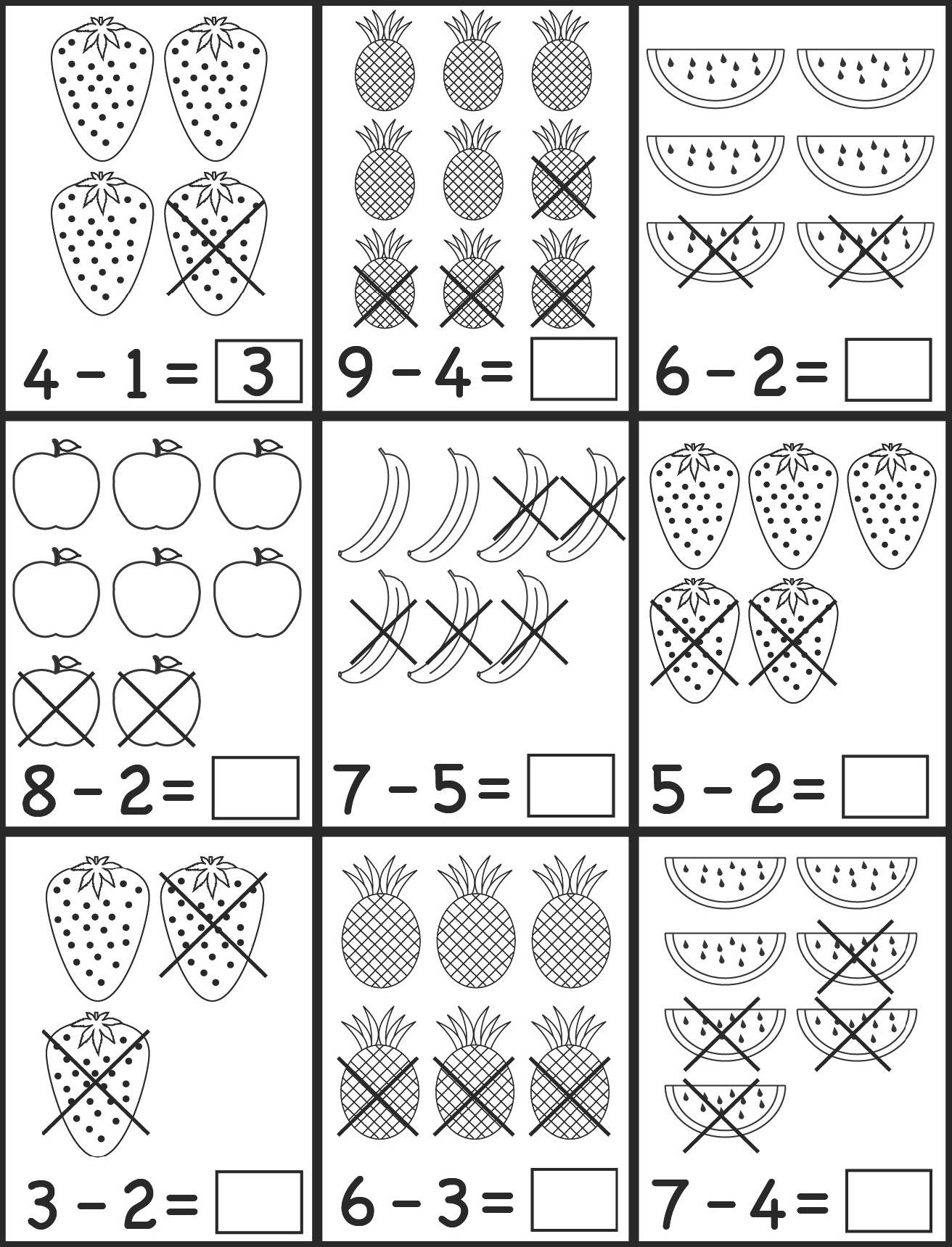 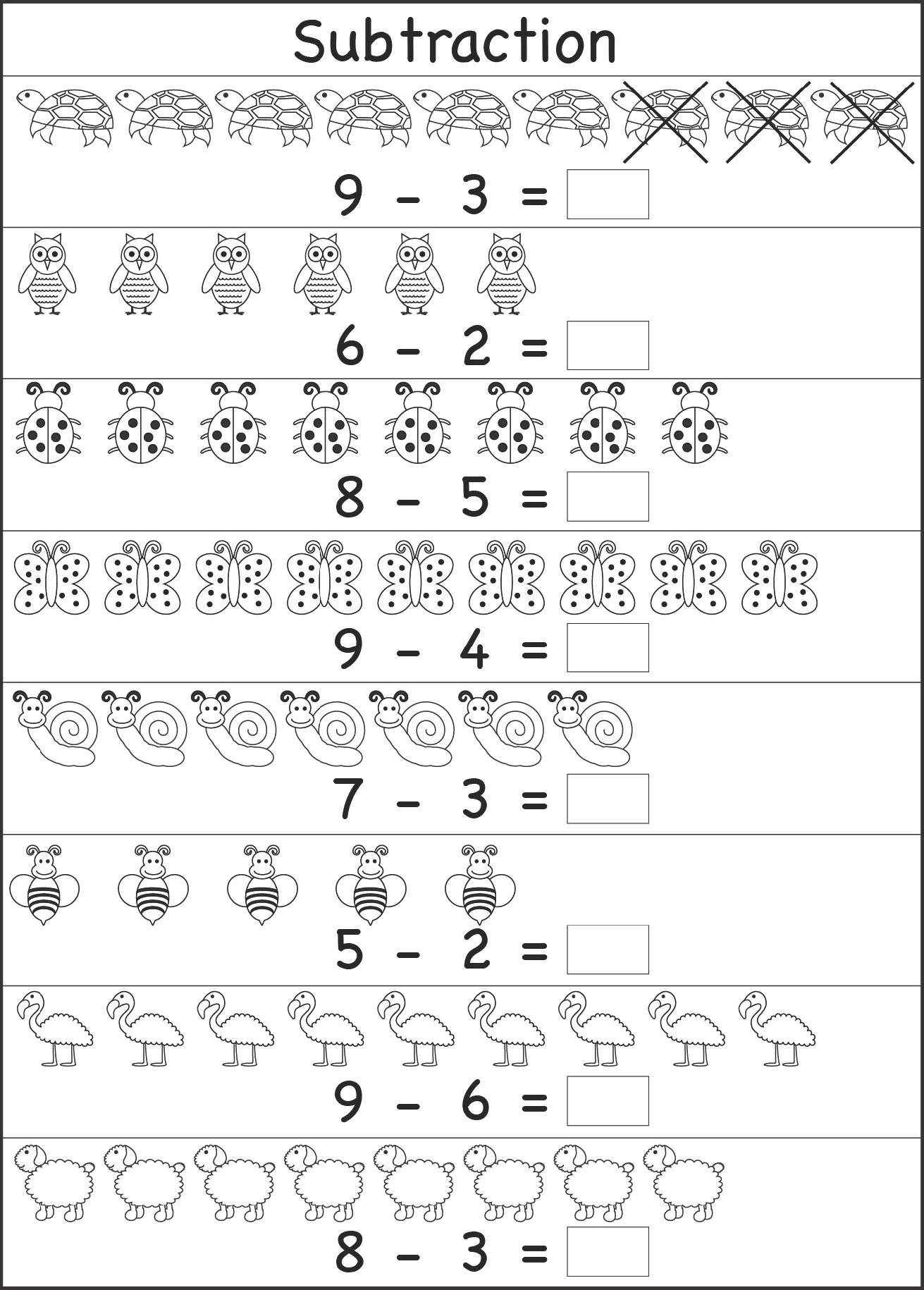 jajejıjijojöjujü………………………………………………………………ajejıjijojöjujüj………………………………………………………………